研究生系统排课操作指引为了方便研究生排课，新系统提供了培养单位安排好教师授课任务后，再由任课教师收集教师排课意愿，即由任课教师自己去安排上课时间地点，如任课老师对于无排课要求的则由培养单位直接安排上课时间地点。一、新研究生系统访问地址：http://authserver.gdufe.edu.cn/authserver/login?service=http://imy.gdufe.edu.cn/shiro-cas进入融合门户后，添加应用。在“系统收藏”点击“+”，在应用中心搜索“研究生信息系统”并点击收藏。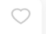 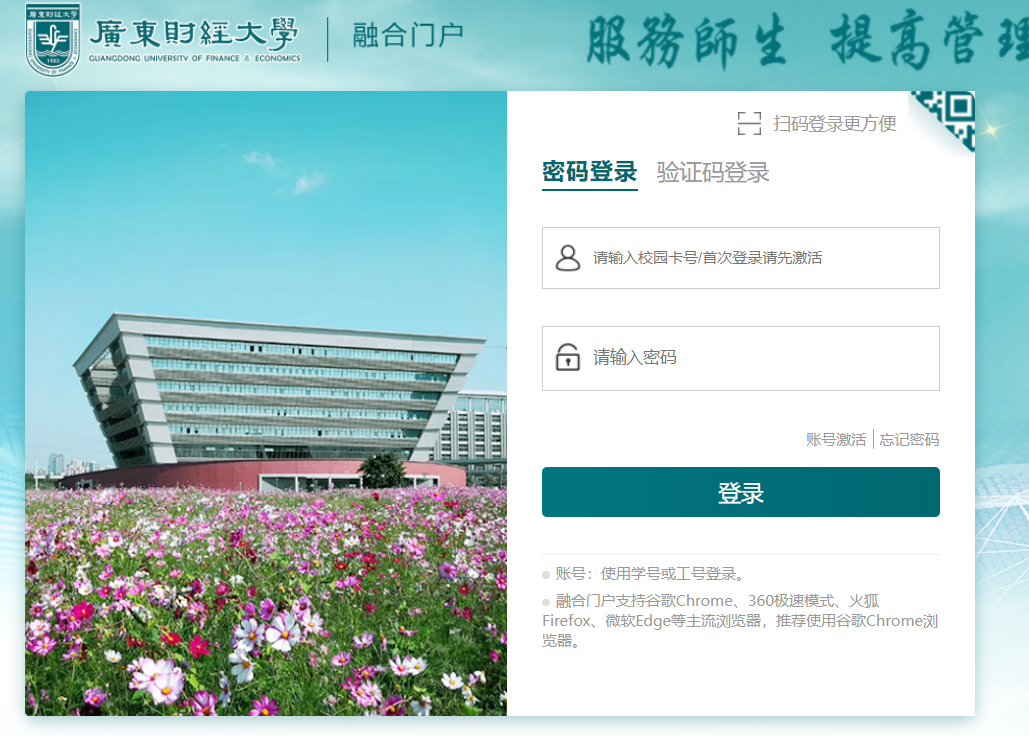 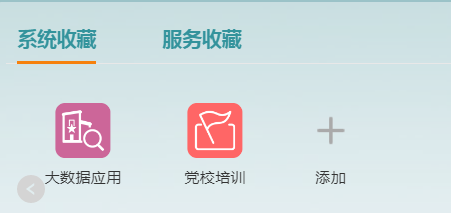 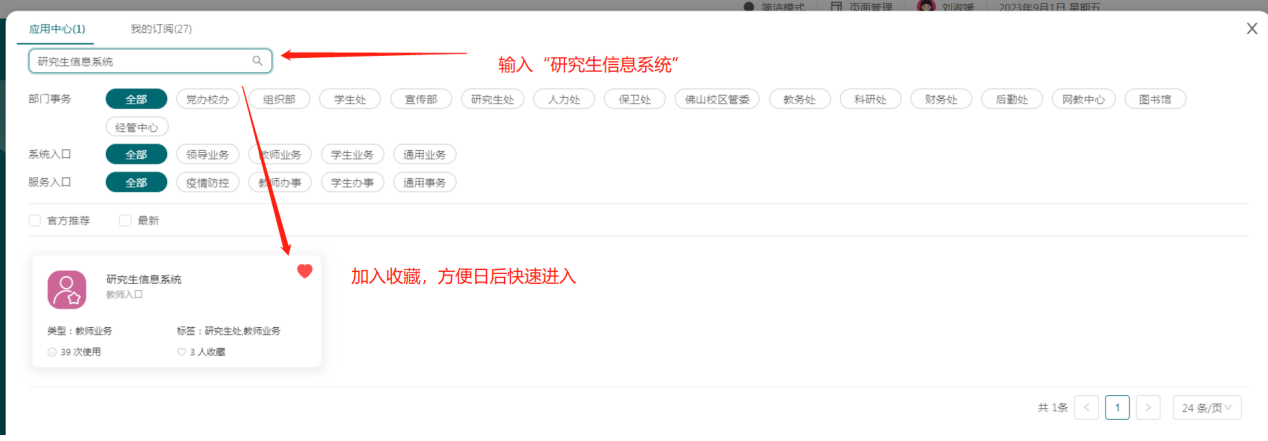 二、专业课排课（教学秘书）登录系统后可从以下路径进入排课管理菜单：方式一：在首页搜索框中输入“专业课排课”2）方式二：个人中心-->应用助手-->研究生管理系统-->排课管理-->普通课排课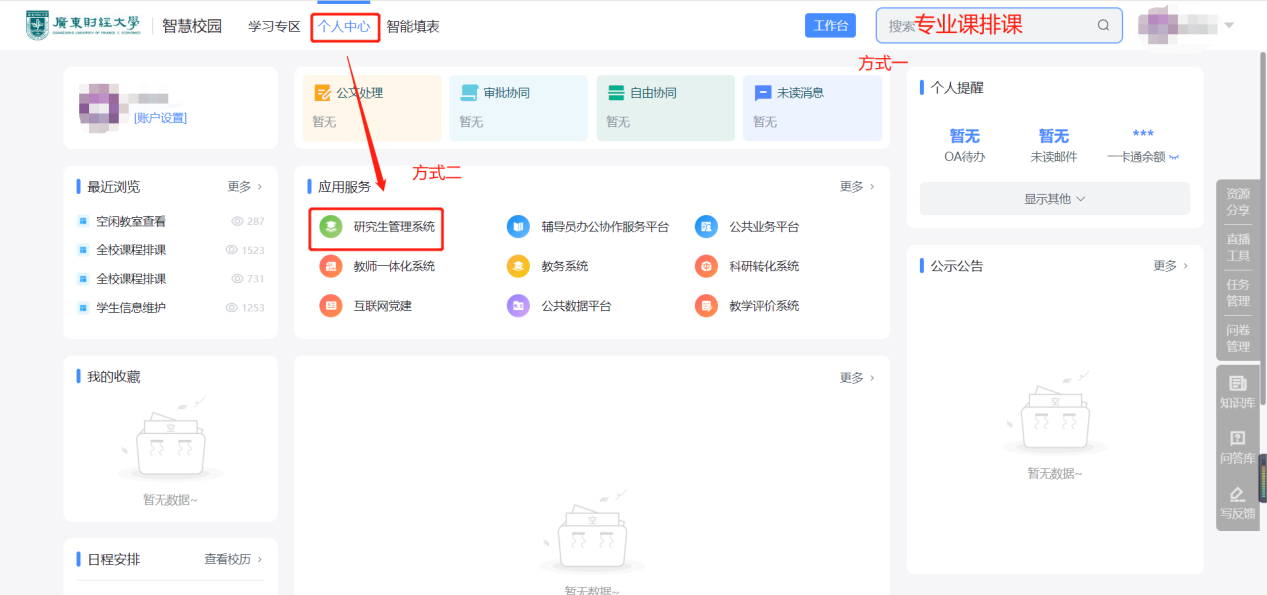 根据课程属性选择对应菜单进行排课，如专业课，可以选择“专业课排课”菜单进行排课。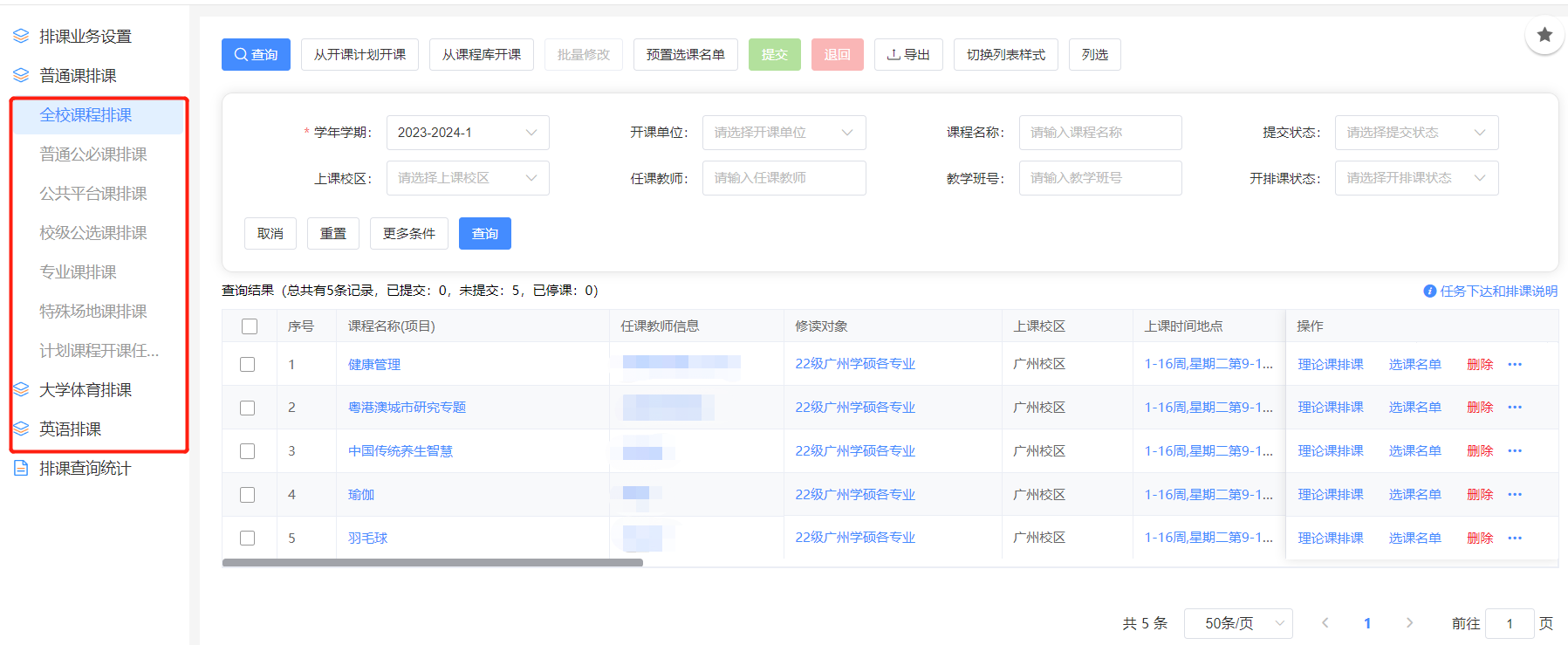 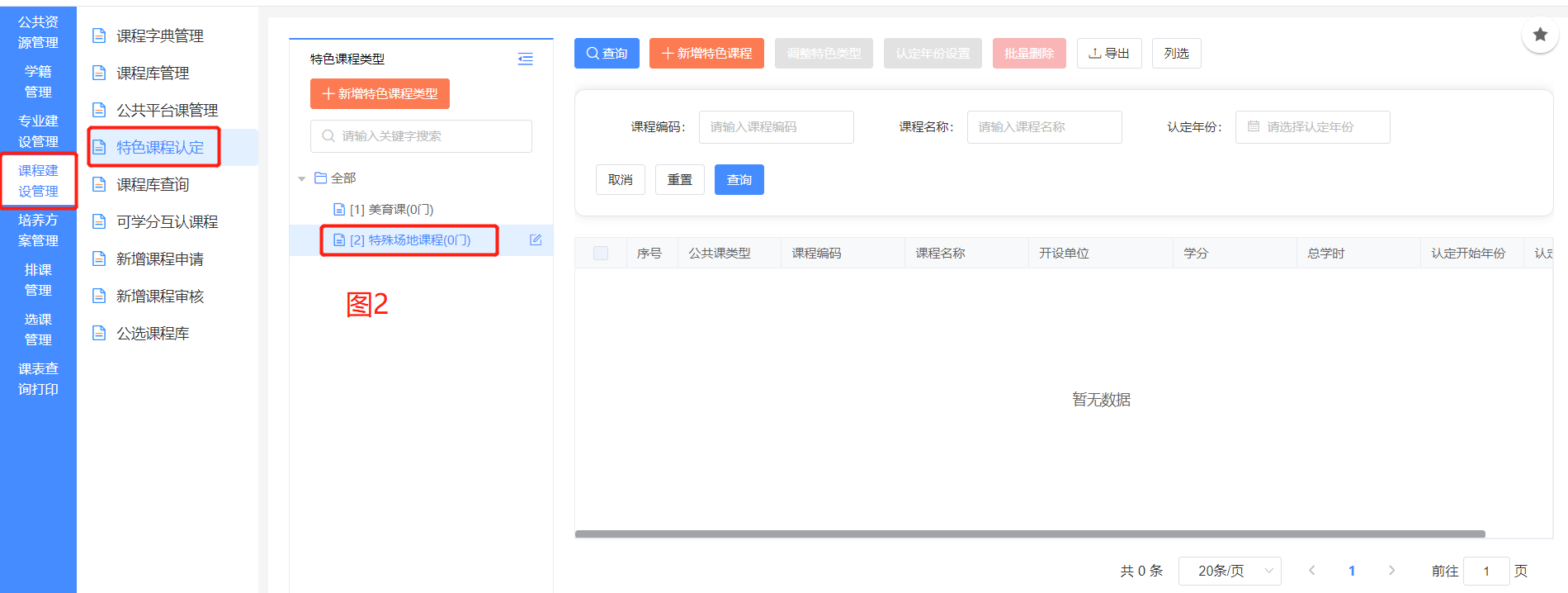 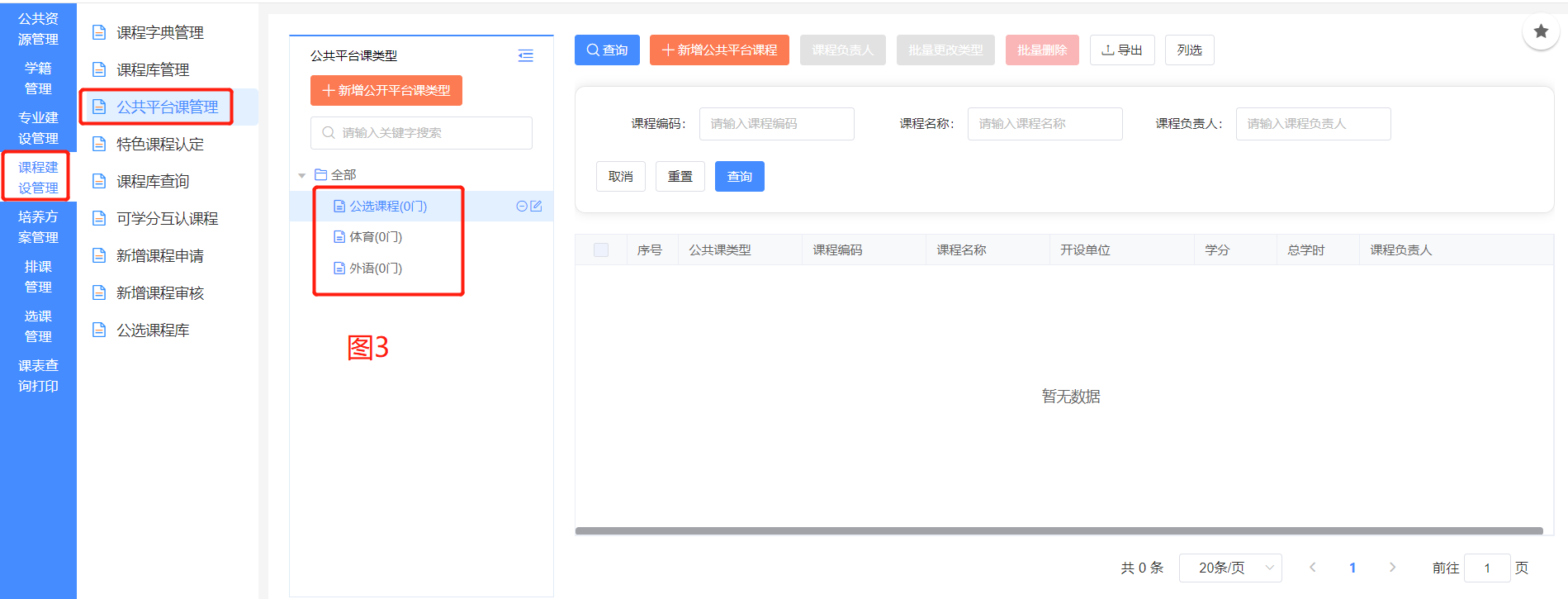 从开课计划开课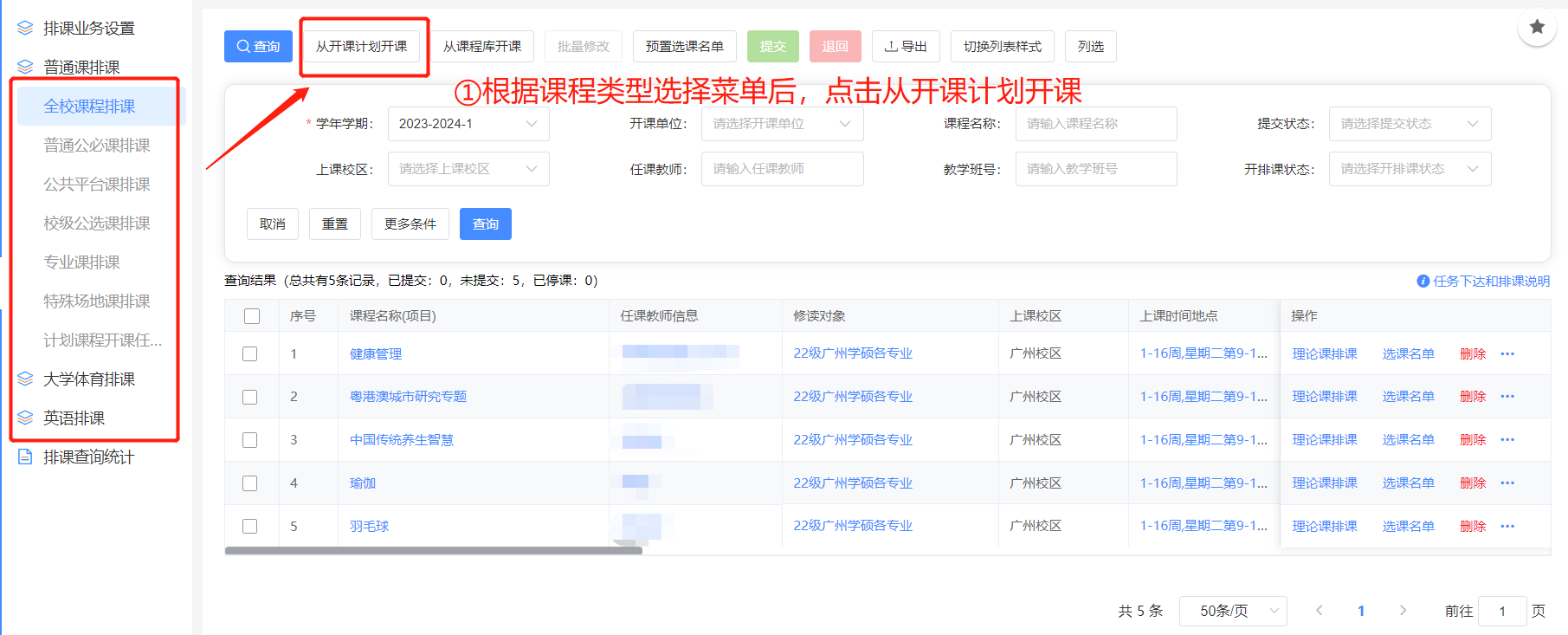 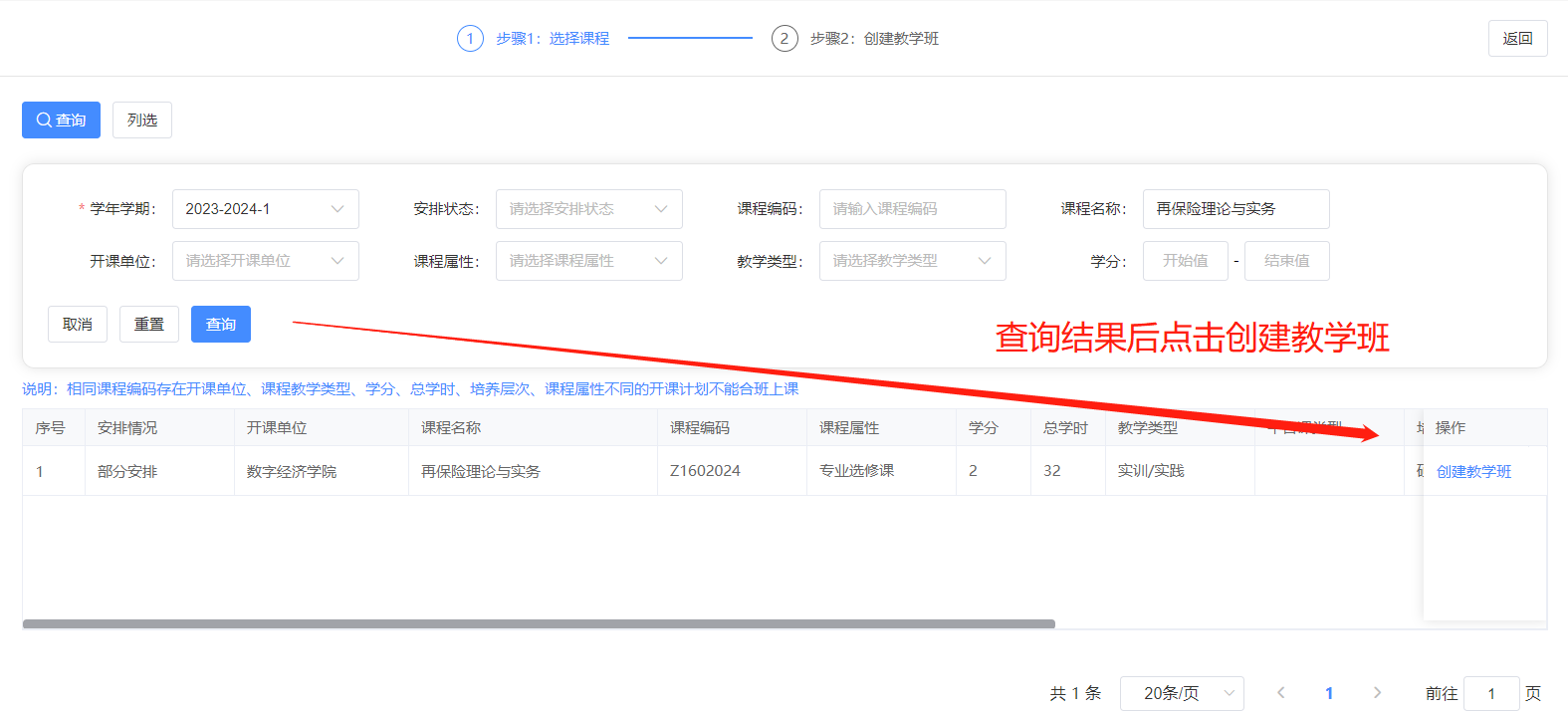 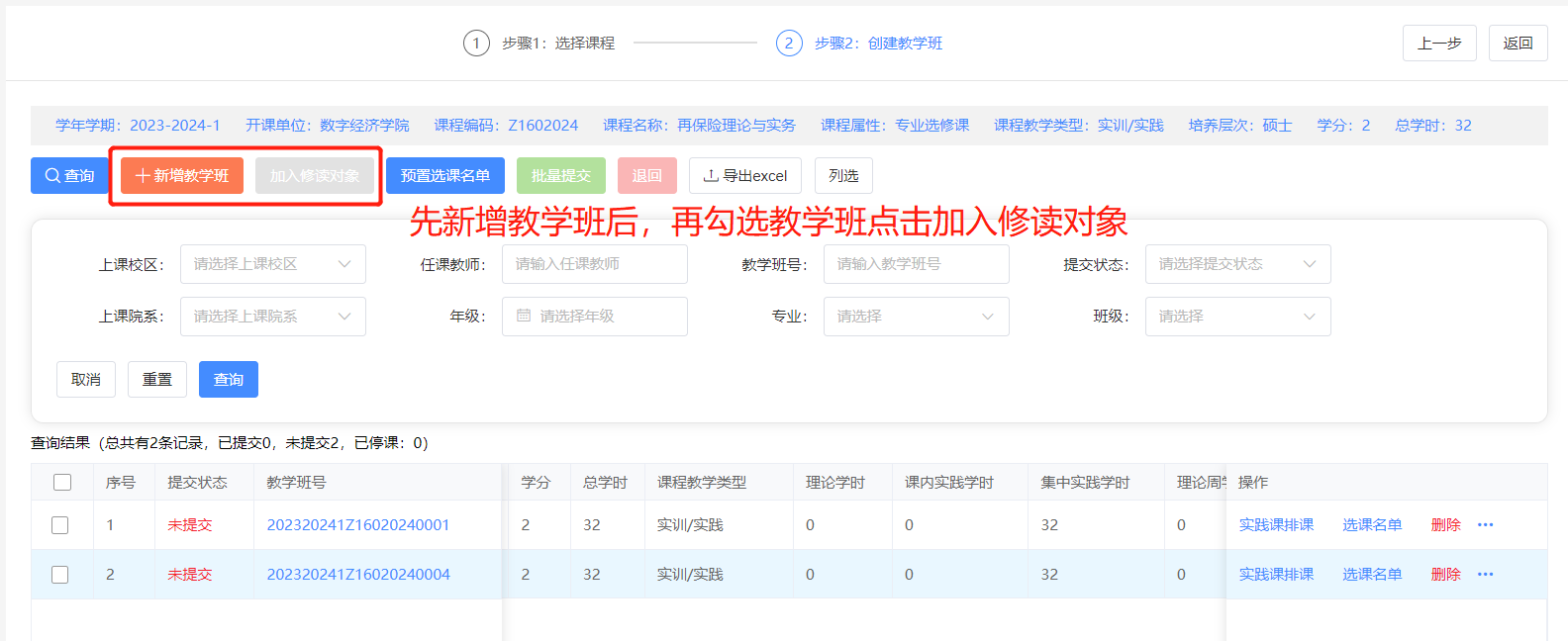 【操作步骤】：前提条件：“开课计划下达”菜单中信息核对准确无误（特别学分、学时）数据来源：“开课计划下达”菜单中已经生成开课计划首先选择课程进行新增教学班，分为按行政班开课、按专业分组开课、按班级分组开课，新增教学班后，勾选教学班点击加入修读对象把需排课的培养方案课程都按照此步骤都创建完成预置选课名单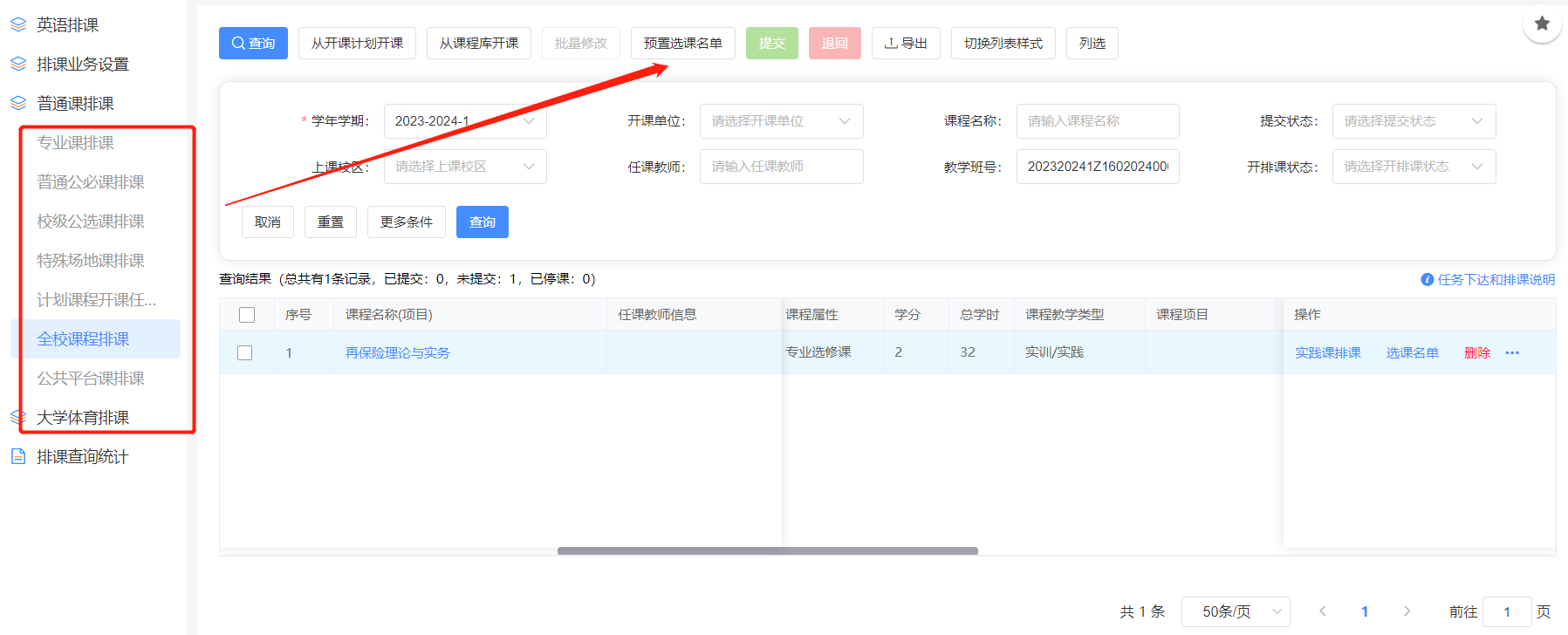 【操作步骤】：当需排课的培养方案都创建完教学班后，点击主界面的预置选课名单根据生成选课名单或生成实践分组名单进行预置选课名单支持对单个教学班进行新增选课名单排课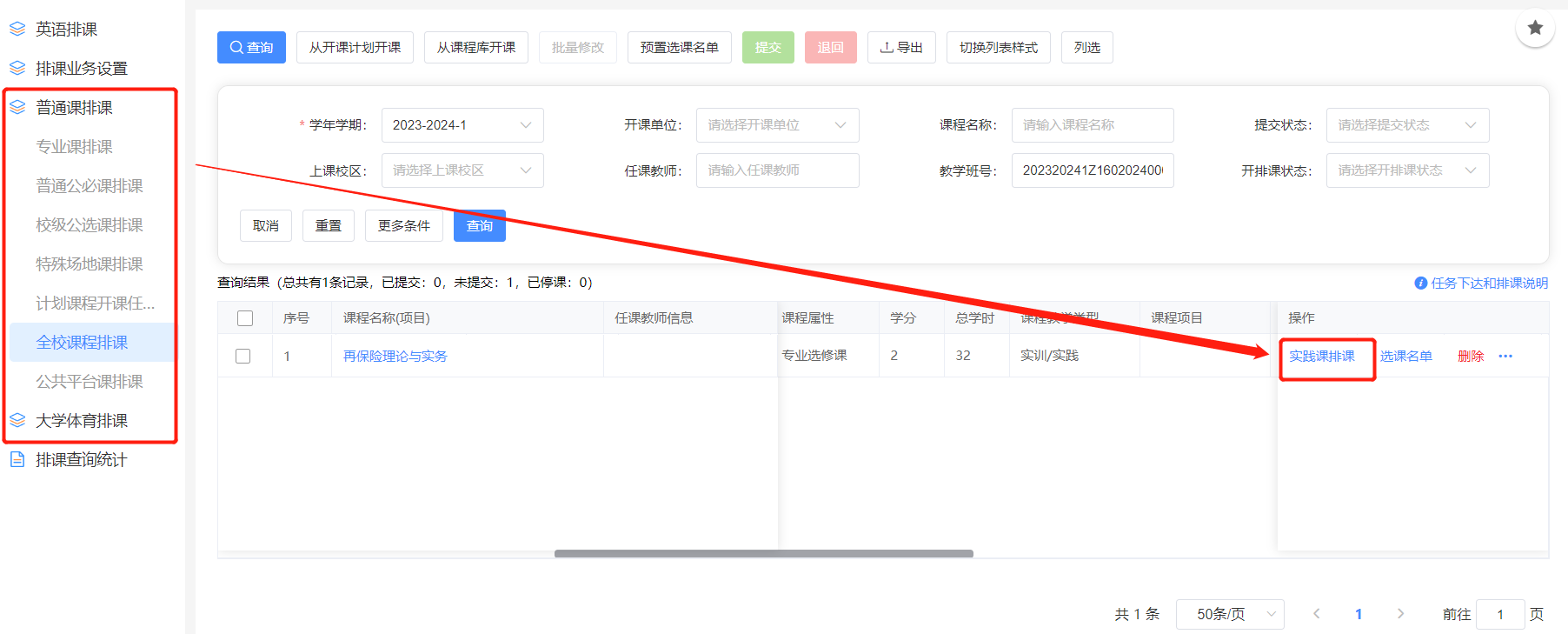 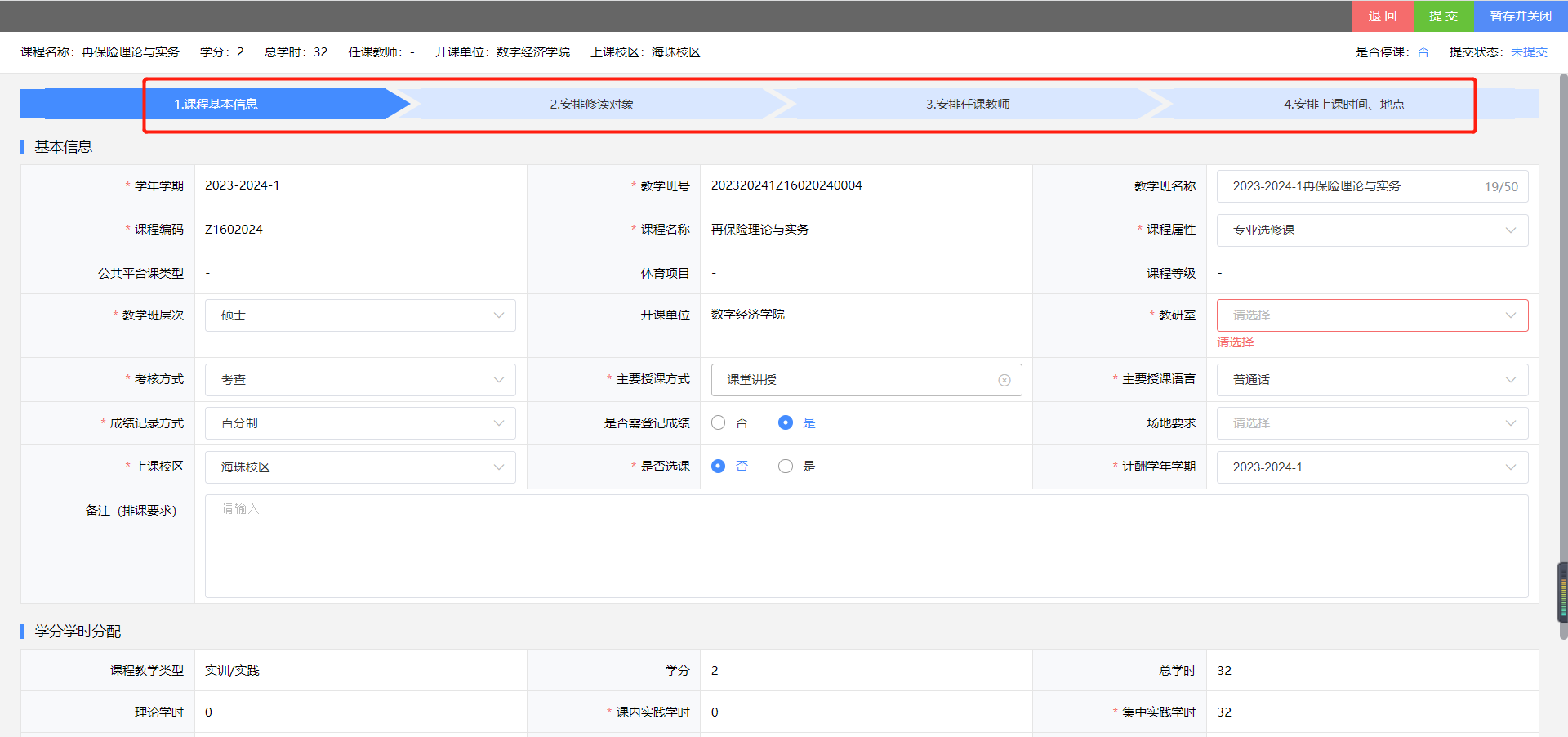 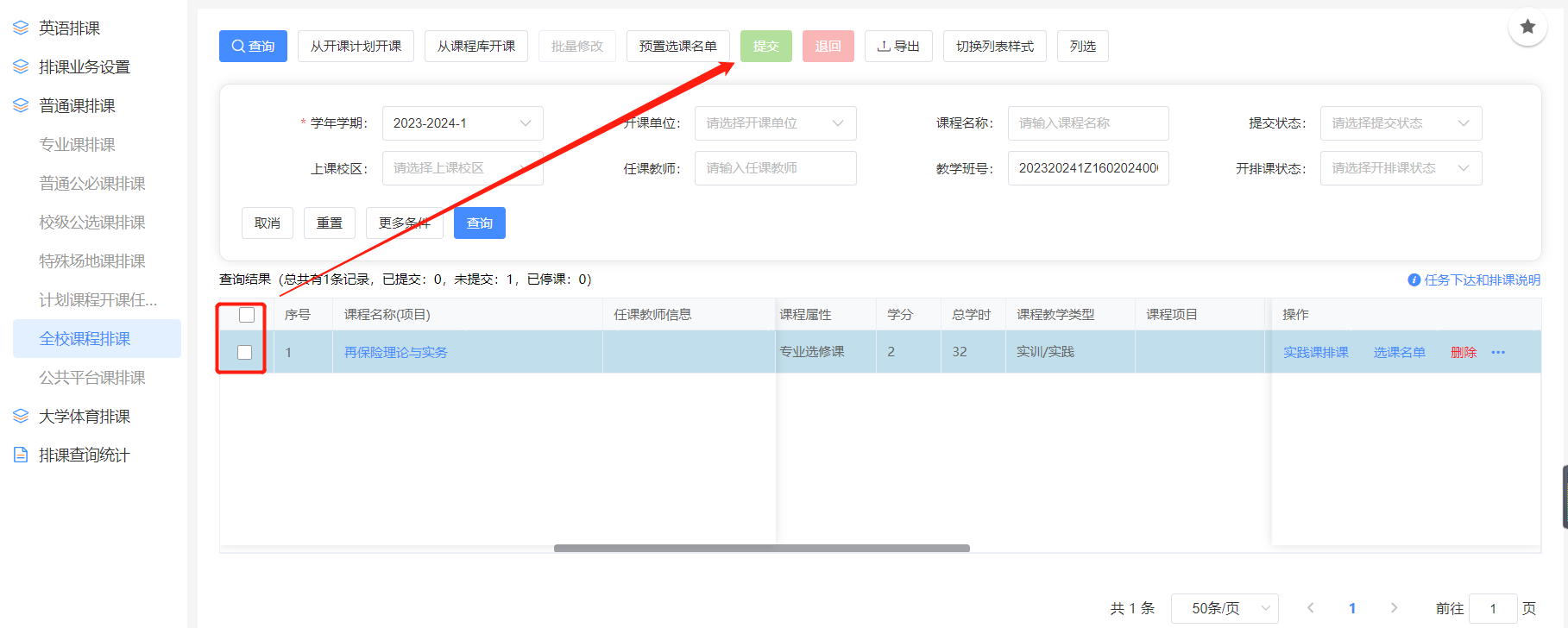 【操作步骤】：点击教学班排课按钮，根据教学班维护课程基本信息、安排修读对象、安排任课教师、安排上课时间、地点。不使用研究生课室的情况，可以直接选择不需要课室，直接填写使用地点；无合适课室可选的情况，可以先安排不需要地点，再由研究生院安排上课地点。排课完成后点击提交按钮即完成排课支持对教学班进行合班、分班、复制、删除等操作三、教师排课意愿（任课教师）对于有些任课老师如有排课的时间要求的，可以在教师排课意愿收集时间范围内进行排课。培养单位安排好教师的授课任务后，老师才能安排自己的授课时间。操作如下：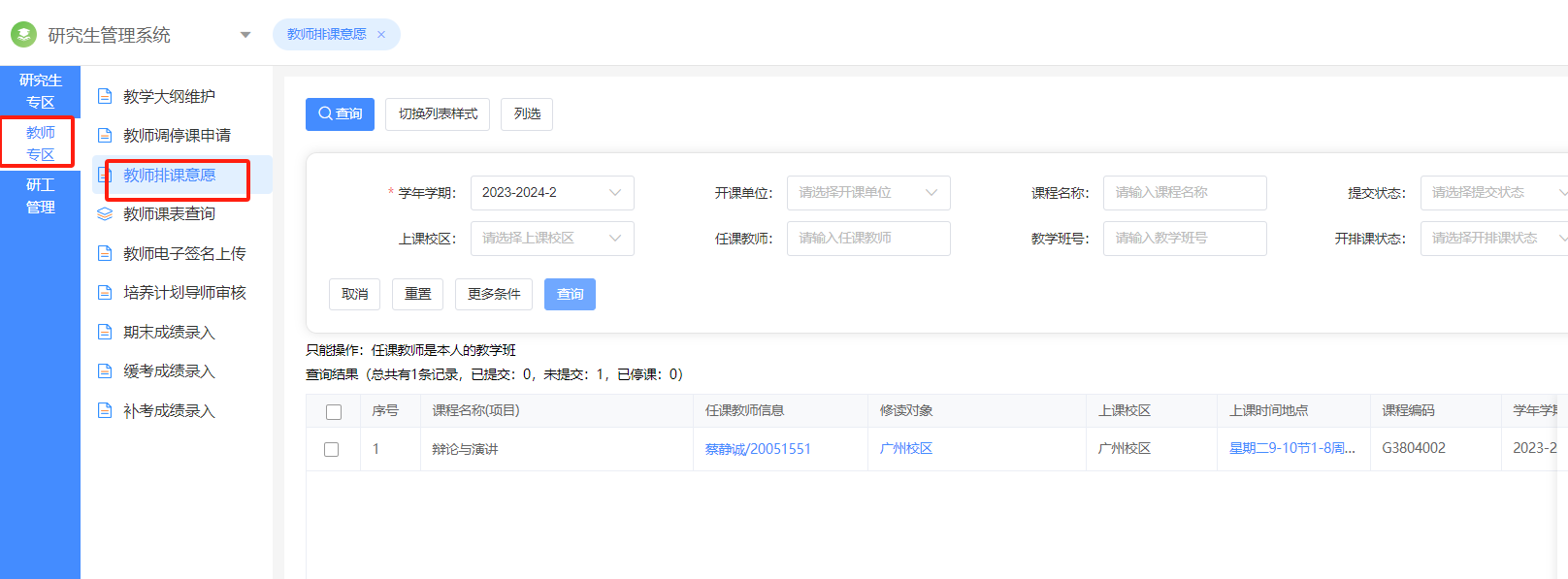 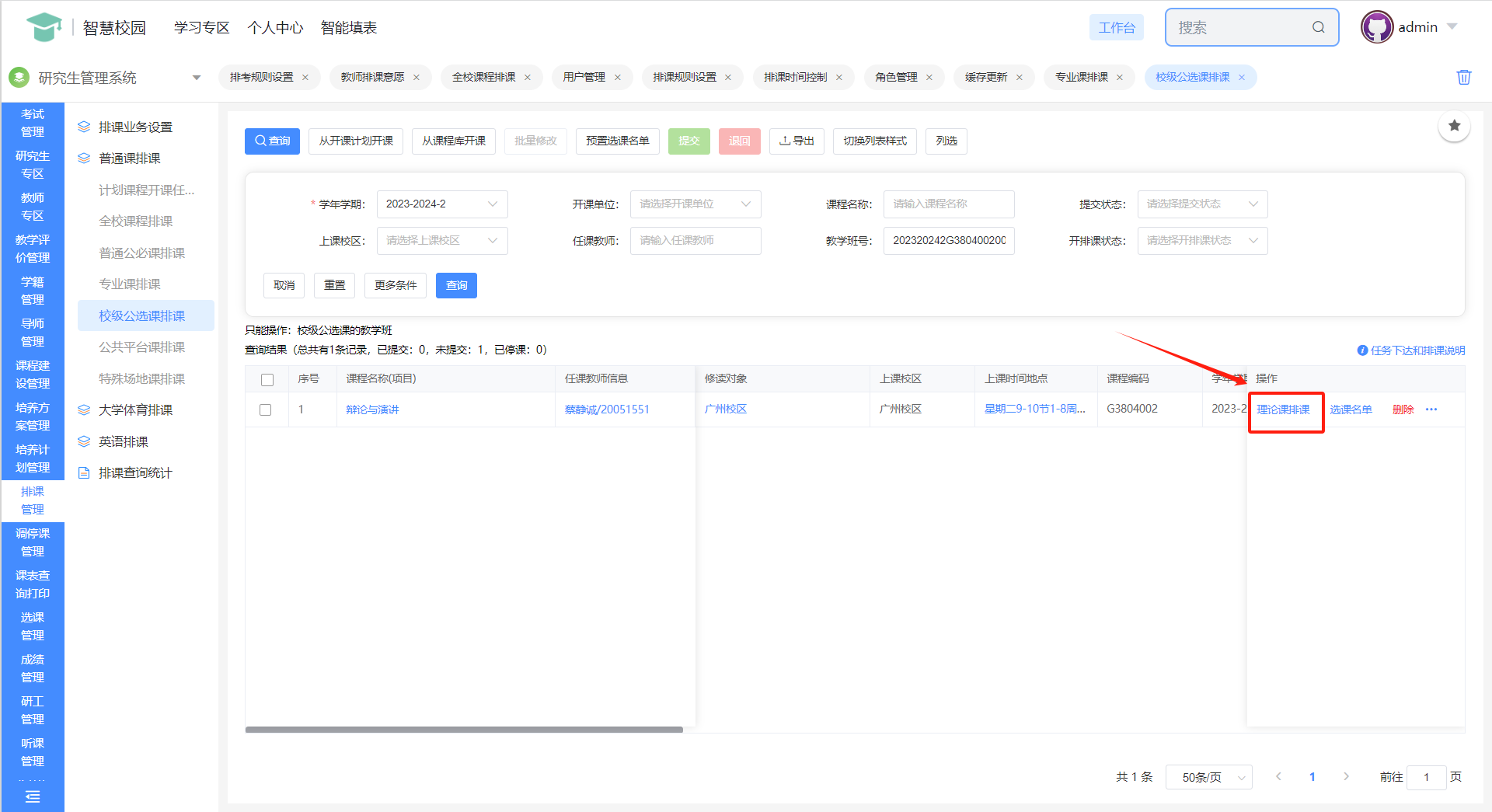 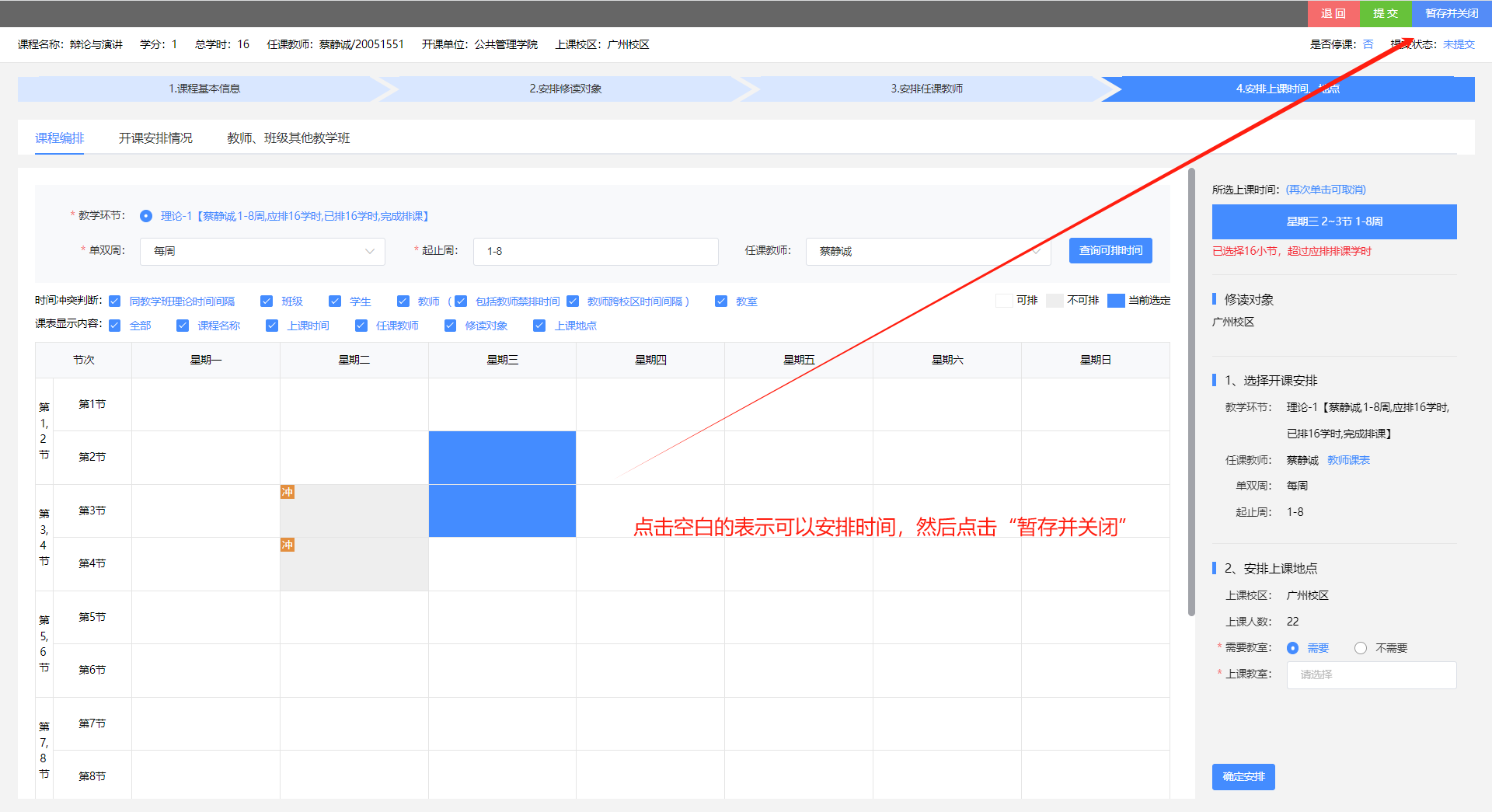 预置选修课的选课名单在排课主界面中找到对应的记录，点击“选课名单”的按钮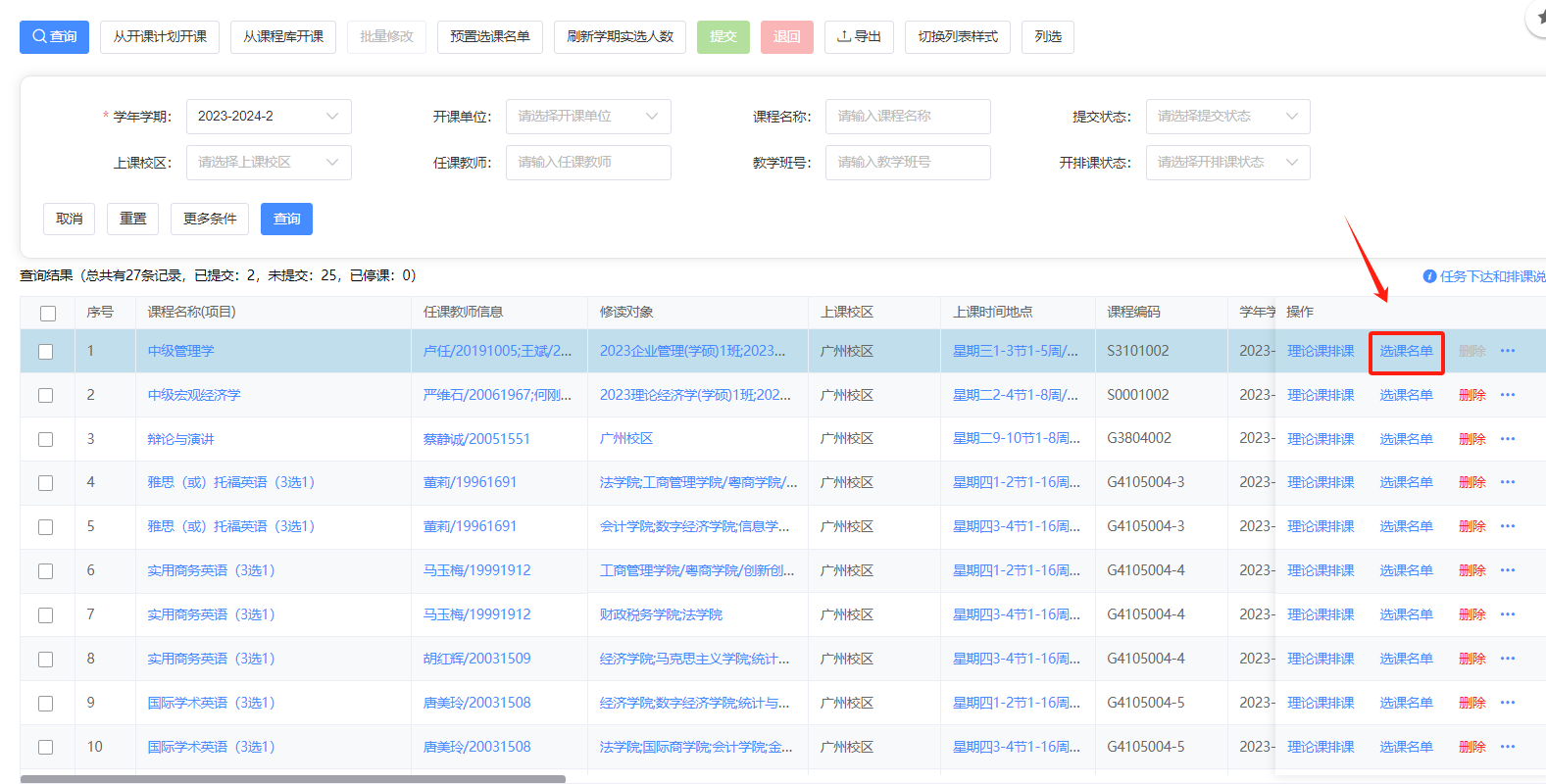 然后点击“新增选课名单”。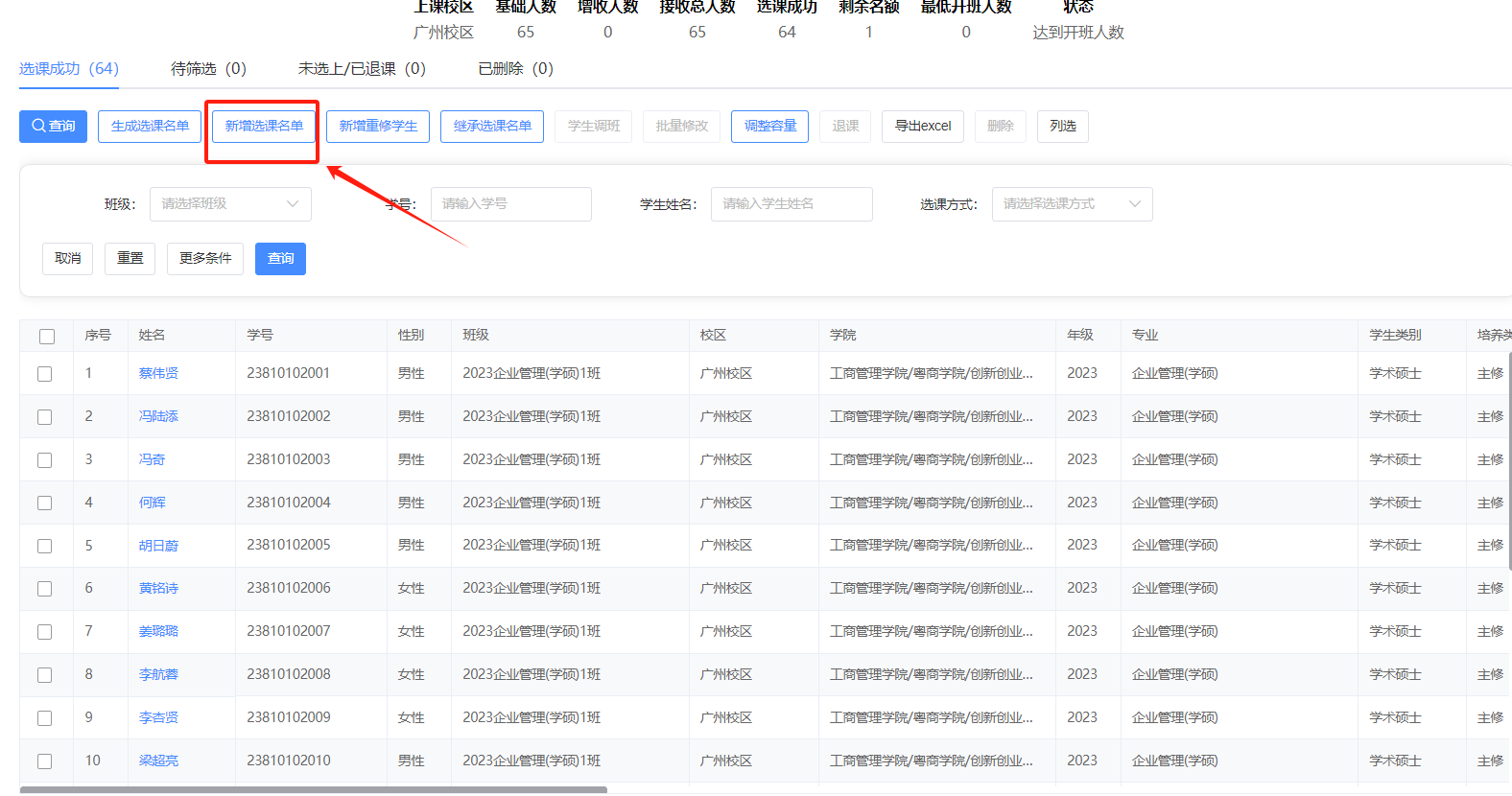 